Upcoming Events:Sunday, October 17th 	10:30 a.m. Annual Hymn Sing	Remembrance & ThanksgivingSaturday, October 23rd		9:00 a.m. Flea MarketSaturday, November 6th           	Fall Fair DayThursday, November 11th	Fall Fair DinnerSaturday, December 11th	2:30 p.m. Holly TeaWelcome to theParish of St. John the EvangelistConception Bay South, NLSeptember 19, 2021www.stjohntheevangelistnl.comFacebook: SJTE Topsail Office email:  sjtetopsail@nfld.net Office phone number: (709) 834-2336Address:  P.O. Box 13033, CBS, NL, A1W 2K1E-transfer:  sjtetopsail@nfld.netPriest-in-Charge Email: jotienoel@gmail.com Rector’s Cell: (709) 325-2366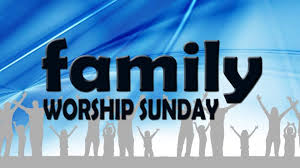 The Bulletin is given to the Glory of God and in Loving Memory of:Husband, Cal SquiresBySandra & FamilyOur Parish Mission Statement We believe in nurturing a community of faith dedicated to inclusion, support and sharing the story of God's love with all people regardless of the stage of their spiritual journeyState of the Science: Beyond the Worst Case Climate Change Scenario 
More than 700 of the world’s top climate scientists from more than 70 countries spent five years preparing the latest report on climate change (IPCC)
What are the scientists telling us?

• Climate change is impacting global food supply and security. This is going to get worse. Basic food crops such as wheat and maize are at risk. This will lead to global shortage and steep price increases.
• Potential shortages of food and water pose a threat to human security. This will amplify already existing conflicts and may force people to become refugees.
• Climate change will affect the most vulnerable communities in particular those who depend on agriculture for survival. It will also impact communities with scarce water supplies.
• It is imperative that we cut carbon dioxide and other greenhouse gas emissions now, to slow global warming. We also need to put in place plans such as sea walls to resist extreme high tides, more resilient food crops and water conserving irrigation systems to help vulnerable communities build their resilience to cope with the 
impacts of climate change. 
The good news is that this is the decade for actions and solutions. We are the generation that is going to take action and reverse climate change. We can become more energy efficient and the technology for us to shift from fossil fuels to renewables energy exists and is becoming more affordable. What is lacking is action, and that is what God is calling us to do. International Panel on Climate Change (IPCC) Report: Impacts, adaptation and vulnerability 
Welcome to our Family Service. We plan to focus on Climate Change as we celebrate Season of Creation in the Anglican Church of Canada. This year our resources have been prepared by the Anglican Church of South Africa.*****Flower ServiceSunday, September 19 at 3:00 p.m. in person in our Cemetery.Tri-Diocesan IntercessionsParish of St. Augustine, Stephenville  Rector - The Rev. Canon Kris GosseParish of St. Augustine, St. John’s –Rector - The Rev. Dr. Rudolph AnthonyPeople who are sick who have asked us to pray for themSalem, Michael C., Eleanor M., Fred T.*****LASAGNA SUPPER TAKE OUTThe parish will be holding a lasagna supper take out on Saturday, September 25th.   Pick up at the Parish hall between 3:30 and 5:30 p.m.  Lasagna, Caesar salad, roll and dessert, cost is $15.00 per adult and $7.50 per child under 12 years of age.  This year we are offering (for children under 12 only) macaroni and cheese at $7.50. To order please call:  Louise @ 834-7385: Betty@ 834-4736 or Shirley @ 834-9504 or by email to sjtetopsail@nfld.net Payment can be made by e-transfer to the parish email address.   Order deadline is Sunday, September 19th.  Anyone wishing to make a financial contribution to this fundraiser it would be greatly appreciated. Thank you for support!CalendarVacation - Reverend Jotie will be on vacation Monday, Sept. 20 - Monday, Sept.27.Confirmation Class is restartingThis class is the one that we halted in March 2019. We intend to restart and complete our preparations for Confirmation. We anticipate Bishop Sam Rose to join us on Sunday, November 7, in the afternoon, for Confirmation. More details will be forthcoming.FAMILY UKULELE GROUPInterested in learning to play the Ukulele and using it as a worship ministry. The Parish of St. John the Evangelist, with the help of Archdeacon Greg Mercer, is starting a Family Ukulele Group. Practice sessions will focus on preparing songs for special celebrations in the Church (Christmas, Easter, etc.). You will need a Ukulele but all lessons are free - and no prior experience necessary. So come one, come all - children, youth, parents, grandparents - we guarantee a fun time. Stay tuned for further information and registration details in next week’s bulletin. Choir PracticesChoir practices are held on Wednesday evenings at 7:30 p.m. in the church.  We welcome new members at any time.  Just come along on Wednesday nights!  For information, please call Stephanie Gavell at 834-3445.The CollectLord of all existence through your word you bring peace and calm
to fearful hearts and minds:  surprise our complacency through the wonder of your creation and bring us to new faith and trust in you through Jesus Christ who reigns with you and the Holy Spirit one God now and forever. Amen.Lessons - Genesis 1: 1-5, Psalm 98: 1-9, Romans 8: 18-27, Matthew 8: 23-271 Sing to the Lord a new song, *for he has done marvellous things.
2 With his right hand and his holy arm *has he won for himself the victory.
3 The Lord has made known his victory; *his righteousness has he openly shown in the sight of the nations.
4 He remembers his mercy and faithfulness to the house of Israel, * and all the ends of the earth have seen the victory of our God.
5 Shout with joy to the Lord, all you lands; * lift up your voice, rejoice, and sing.
6 Sing to the Lord with the harp, *with the harp and the voice of song.
7 With trumpets and the sound of the horn *shout with joy before the King, the Lord.
8 Let the sea make a noise and all that is in it, *the lands and those who dwell therein.
9 Let the rivers clap their hands, *and let the hills ring out with joy before the Lord, when he comes to judge the earth.Jesus Christ, teach us to empathise with Earth. Make our spirits sensitive to the cries of creation, cries for justice from the air, the clouds and the sky, cries of our fellow creatures deserted and dying. Jesus Christ, make our faith sensitive to the groans of the Spirit in creation, groans of longing for a new creation.   Jesus Christ, make our hearts sensitive to the songs of our kin, songs of celebration echoing around us. Christ, teach us to care. Amen.The CollectLord of all existence through your word you bring peace and calm
to fearful hearts and minds:  surprise our complacency through the wonder of your creation and bring us to new faith and trust in you through Jesus Christ who reigns with you and the Holy Spirit one God now and forever. Amen.Lessons - Genesis 1: 1-5, Psalm 98: 1-9, Romans 8: 18-27, Matthew 8: 23-271 Sing to the Lord a new song, *for he has done marvellous things.
2 With his right hand and his holy arm *has he won for himself the victory.
3 The Lord has made known his victory; *his righteousness has he openly shown in the sight of the nations.
4 He remembers his mercy and faithfulness to the house of Israel, * and all the ends of the earth have seen the victory of our God.
5 Shout with joy to the Lord, all you lands; * lift up your voice, rejoice, and sing.
6 Sing to the Lord with the harp, *with the harp and the voice of song.
7 With trumpets and the sound of the horn *shout with joy before the King, the Lord.
8 Let the sea make a noise and all that is in it, *the lands and those who dwell therein.
9 Let the rivers clap their hands, *and let the hills ring out with joy before the Lord, when he comes to judge the earth.Jesus Christ, teach us to empathise with Earth. Make our spirits sensitive to the cries of creation, cries for justice from the air, the clouds and the sky, cries of our fellow creatures deserted and dying. Jesus Christ, make our faith sensitive to the groans of the Spirit in creation, groans of longing for a new creation.   Jesus Christ, make our hearts sensitive to the songs of our kin, songs of celebration echoing around us. Christ, teach us to care. Amen.